Обактуализации на 2018 годсхемы теплоснабжения города Канска В целях реализации Федерального закона от 27.07.2010 №190-ФЗ «О теплоснабжении», в соответствии с Федеральным законом от 06.10.2003 № 131-ФЗ «Об общих принципах организации местного самоуправления в Российской Федерации»,  постановлением Правительства РФ от 22.02.2012 №154 «О требованиях к схемам теплоснабжения, порядку их разработки и утверждения»,руководствуясь статьями 30, 35 Устава города Канска:1.Муниципальному казенному учреждению «Управление строительства и жилищно-коммунального хозяйства администрации города Канска» приступить кактуализации  на 2018 год схемы теплоснабжения города Канска.2. Ведущему специалисту отдела культуры администрации города Канска (Назаровой А.В)  опубликовать настоящее распоряжениев официальном печатном изданиии разместить на официальном сайте муниципального образования город Канскв сети Интернет.3.Контроль за исполнениемнастоящего распоряжения  возложить на первого заместителя главы города по вопросам жизнеобеспечения П.Н.Иванца.4.Распоряжение вступает в силу со дня подписания.Глава города Канска                                                                            Н.Н. Качан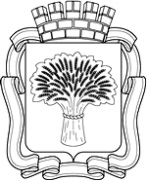 Российская ФедерацияАдминистрация города Канска
Красноярского краяРАСПОРЯЖЕНИЕРоссийская ФедерацияАдминистрация города Канска
Красноярского краяРАСПОРЯЖЕНИЕРоссийская ФедерацияАдминистрация города Канска
Красноярского краяРАСПОРЯЖЕНИЕРоссийская ФедерацияАдминистрация города Канска
Красноярского краяРАСПОРЯЖЕНИЕ10.01.2017№02